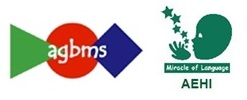 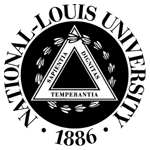 Workshop Registration:**Fees are non-refundable.  We accept credit cards, checks, and money orders.Checks/money orders can be made payable to AGBMS-AEHI.  Registration form should be sent to AGBMS-AEHI, 9300 Capitol Dr., Wheeling, IL 60090 or faxed to 847-850-5493.  You may also call in your registration at 847-850-5490.  Online registration and payment with credit card is available at www.agbms.org/trainings.html Questions?  Accommodations needed?  Contact Karla Giese, Director of Deaf Services, at karla.giese@agbms.org or call 847-850-5490.           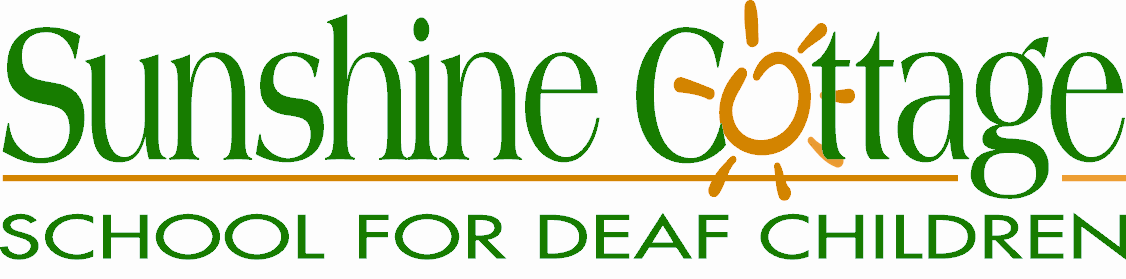 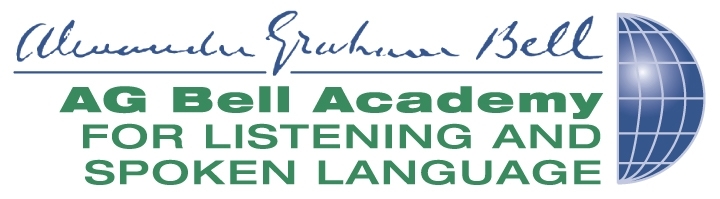 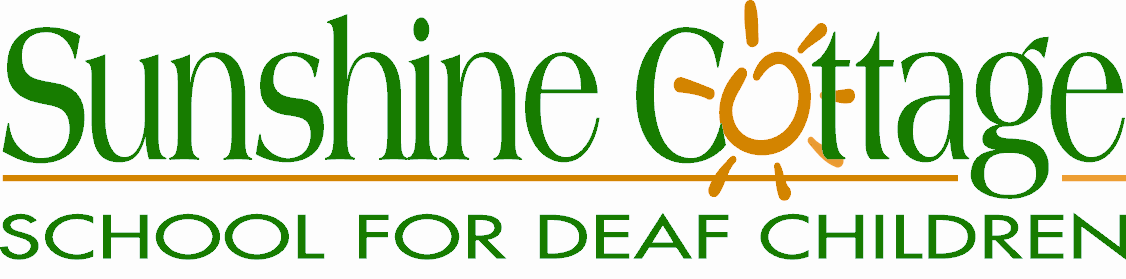 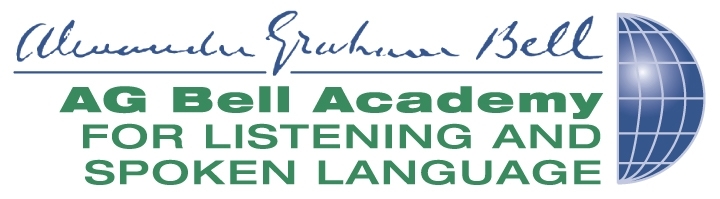 First & Last NameAddressPhoneEmailAttending via Webinar or in person?Role (educator, SLP, audiologist, 0-3, administrator, other?Individual$99If paying by credit card:   Mastercard    Visa    Discover  (circle one)If paying by credit card:   Mastercard    Visa    Discover  (circle one)Additional Individuals$99/personxCard #Card #Expiration Date:Signature:Security Code:Signature:Total:Billing Zip Code:Signature: